UNIVERSIDAD NACIONAL JOSÉ FAUSTINO SÁNCHEZ CARRIÓN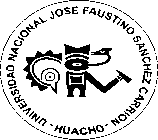 FacultadEscuela Académico Profesional de Derecho y Ciencias PolíticasSÍLABO ASIGNATURA: DERECHO SOCIETARIO DATOS GENERALESCódigo de la Asignatura		:3322Escuela Académico Profesional	: Derecho y ciencias PolíticasDepartamento Académico		: Derecho y ciencias PolíticasCiclo					: XICréditos				:03Plan de Estudios			:02Condición: Obligatorio o Electivo	:obligatorioHoras Semanales			:04            Pre-requisito				:Derecho Comercial II Semestre Académico			:2018-IDocente				: Meza Aguirre María Rosario		         Colegiatura              			             :CAL.17325		Correo Electrónico			: maria_unfjsc@hotmail.comSUMILLA.El contenido del curso de Derecho Societario  permite a los alumnos conocer el origen y la evolución histórica de las sociedades, las consideraciones generales sobre sociedades, las clases de sociedades que contiene nuestra ley General de Sociedades, transformación de sociedades y la liquidación y extinción de sociedades, los contratos asociativos III. 	METODOLOGIA DE ENSEÑANZA3.1 ObjetivosEvaluar la evolución de la legislación peruana en materia de Sociedades Despertar en los alumnos el interés por la especialización.Difundir la relación existe entre el Derecho Societario  y otras ramas del Derecho3.2 Estrategias MetodológicasÉl curso se desarrollará  en cuatro etapas EXPLORACION.- sobre la base de la exposición del profesor, diálogo con los alumnos sobre la comprensión de las lecturas.INVESTIGACIÓN.- los alumnos realizaran trabajos de investigación para ser expuestos  con la orientación del Docente.IMPLEMENTACION.- Los alumnos saldrán a diferentes instituciones a realizar trabajos de campo.SOLUCION DE PROBLEMAS.- Los alumnos resolverán casos que el profesor le proporcionara.3.3. Medios y Materiales de enseñanzaSeparatas, materiales para lectura, Datas, pizarra, plumónIV. 	CONTENIDO TEMÁTICO Y CRONOGRAMA METODOLOGIA DE  EVALUACIONEl sistema de evaluación comprende: dos exámenes parciales (primero en la octava semana de iniciadas las clases y el segundo en la semana dieciséis), además se considera los trabajos académicos aplicativos a la mitad y al finalizar el periodo lectivo  El sistema de evaluación es integral, permanente, cualitativo y cuantitativo, (vigesimal) de  00 a 20, nota aprobatoria mínima 11 once. De conformidad con el cap. X , art. 127 del actual Reglamento Académico, el promedio de cada evaluación parcial se determina anotando el promedio simple de:Evaluación escrita (con un decimal sin redondeo)Evaluación Oral (con un decimal sin redondeo)Trabajo Académico.El promedio final se hará calculando: Los promedios P1 y P2, serán anotados con un decimal sin redondeo	VI. 	BIBLIOGRAFÍA BÁSICA Y COMPLEMENTARIA	1.-ALEMAN LAÍN, PEDRO. Función del valor nominal en las acciones: una aproximación desde el Derecho Norteamericano. Prol. Francisco José León Sanz. Monografía asociada a  de Derecho de Sociedades No. 21, Pamplona, 2003.2.-BEAUMONT CALLIRGOS, RICARDO “ Comentarios a la nueva Ley General de Sociedades” Lima 19943.-ECHEGARAY, JOSÉ LUIS; CARBAJO VASCO, DOMINGO; DIAZ ECHEGARAY,. La constitución de pequeñas y medianas empresas: la sociedad limitada, nueva empresa, una visión práctica. Barcelona, 2003.4.- ELÍAS, ENRIQUE. Derecho Societario Peruano - La Ley general de Sociedades del Perú -  Tomos I, II y III. Editorial Normas Legales. Trujillo- Peru 2000.5.- - FLORES POLO, Pedro. Comentario a la Ley General de Sociedades. CCL. Lima, 1998.6. - GONZALES CALERO, Juan. Las agrupaciones de Interés Económico. Editorial Bosch, 193. Barcelona,1993.7.- HUNDSKOPF OSWALDO, Derecho Comercial, nuevas orientaciones y tendencias  Tomos I,II,III 8- GARRIGUES, JOAQUÍN. Curso de Derecho Mercantil – Tomo I. Sétima Edición. Madrid 1982.9.-  MONTOYA MANFREDI, Ulises. Derecho Comercial. Tomo I. Décima Edición. Editorial Grijley. Lima, 1999.10.- URÍA GONZALES, Rodrigo y Otros. Disolución y Liquidación de Sociedad Anónima. Editorial Civitas.Madrid, 1992.María Rosario Meza AguirreDNU 195 UNIDAD TEMÁTICAOBJETIVOS ESPECÍFICOSCONTENIDOS ANALÍTICOSNº SEMFECHAIREGLAS GENERALES APLICABLES A TODAS LAS SOCIEDADESDistinguir los conceptos básicos sobre el Derecho Societario.1.1. Concepto de sociedades, naturaleza jurídica, elementos de la sociedad. Clasificación de las sociedades 1era02-04.04 2018IREGLAS GENERALES APLICABLES A TODAS LAS SOCIEDADESDistinguir los conceptos básicos sobre el Derecho Societario.1.2.	Constitución de la sociedad, contenido de la escritura pública, denominación o Razón social, domicilio, objeto, duración.2da09-11.04 2018IREGLAS GENERALES APLICABLES A TODAS LAS SOCIEDADESDistinguir los conceptos básicos sobre el Derecho Societario.1.3. Los aportes, el patrimonio social, nulidad del pacto social, reparto de utilidades.3era16-18.04 2018IREGLAS GENERALES APLICABLES A TODAS LAS SOCIEDADESDistinguir los conceptos básicos sobre el Derecho Societario.1.4.	 Sociedad Anónima, disposiciones generales y formas de constitución de la sociedades4ta23-24.04 2018II.LA SOCIEDAD ANONIMA Exponer los conocimientos necesarios para estar en la capacidad de distinguir y constituir una sociedad anónima1.1.	Las acciones, definición, Órganos de la sociedad: Junta General, Directorio, Gerencia 5ta30-02.05 2018II.LA SOCIEDAD ANONIMA Exponer los conocimientos necesarios para estar en la capacidad de distinguir y constituir una sociedad anónima1.2. Modificación de  estatutos, aumento y reducción del capital. Estados financieros y aplicación de utilidades. 6ta07-09.05 2018II.LA SOCIEDAD ANONIMA Exponer los conocimientos necesarios para estar en la capacidad de distinguir y constituir una sociedad anónima1.3.	Sociedad Anónima Cerrada, definición, denominación, transferencia de acciones, Sociedades anónima Abierta 7ma14-16.05 2018II.LA SOCIEDAD ANONIMA Exponer los conocimientos necesarios para estar en la capacidad de distinguir y constituir una sociedad anónima1.4. Sociedad Colectiva, concepto, razón social, Administración. Examen Parcial.8va21-23.05 2018IIIOTRAS FORMAS SOCIETARIASDotar al estudiante de la teoría necesaria y el manejo jurídico de cada uno de los tipos societarios, diferentes a la sociedad  anónima1.1. Sociedad En comandita Simple, concepto, razón social, Administración9na28-30-.05      2018IIIOTRAS FORMAS SOCIETARIASDotar al estudiante de la teoría necesaria y el manejo jurídico de cada uno de los tipos societarios, diferentes a la sociedad  anónima1.2.Sociedad comercial de responsabilidad, concepto, denominación, Administración 10ma04-06.06 2018IIIOTRAS FORMAS SOCIETARIASDotar al estudiante de la teoría necesaria y el manejo jurídico de cada uno de los tipos societarios, diferentes a la sociedad  anónima1.3. Emisión de obligaciones, concepto de obligación, escritura de emisión, Sindicato de Obligacionistas, Asamblea de obligacionistas.11era11-13.06 2018IIIOTRAS FORMAS SOCIETARIASDotar al estudiante de la teoría necesaria y el manejo jurídico de cada uno de los tipos societarios, diferentes a la sociedad  anónima	1.4. Reorganización de sociedades: Transformación de sociedades. 12da18-20.06 2018IVREORGANIZACION DE SOCIEDADESConocer los conceptos básicos sobre la reorganización de las sociedades y la importancia de los grupos de sociedades en el mundo actual1.1. Reorganización de sociedades: Escisión de sociedades, Otras formas de reorganización.13ra25-27.06 2018IVREORGANIZACION DE SOCIEDADESConocer los conceptos básicos sobre la reorganización de las sociedades y la importancia de los grupos de sociedades en el mundo actual1.2. 	Sucursales, Disolución, liquidación y extinción de sociedades.14ta02-04.07 2017IVREORGANIZACION DE SOCIEDADESConocer los conceptos básicos sobre la reorganización de las sociedades y la importancia de los grupos de sociedades en el mundo actual1.3.	Sociedades irregulares, concepto, Contratos asociativos, asociación en participación, efectos, participación de las partes.15ta09-11.07 2018IVREORGANIZACION DE SOCIEDADESConocer los conceptos básicos sobre la reorganización de las sociedades y la importancia de los grupos de sociedades en el mundo actual1.4 Registro mercantil, concepto, registro de personas jurídicas, organización. Grupos  de sociedades, 16ta16-18.07 2018IVREORGANIZACION DE SOCIEDADESConocer los conceptos básicos sobre la reorganización de las sociedades y la importancia de los grupos de sociedades en el mundo actualExamen Final Y sustitutorio. 17ta23-25.07 -2018